O nas – tekst łatwy do czytania i rozumieniaGdzie jesteśmy?Przedszkole      Miejskie nr 89 w Łodzi znajduje się przy ulicy Ciołkowskiego 7a.Do budynku przedszkola wchodzimy od ulicy Ciołkowskiego.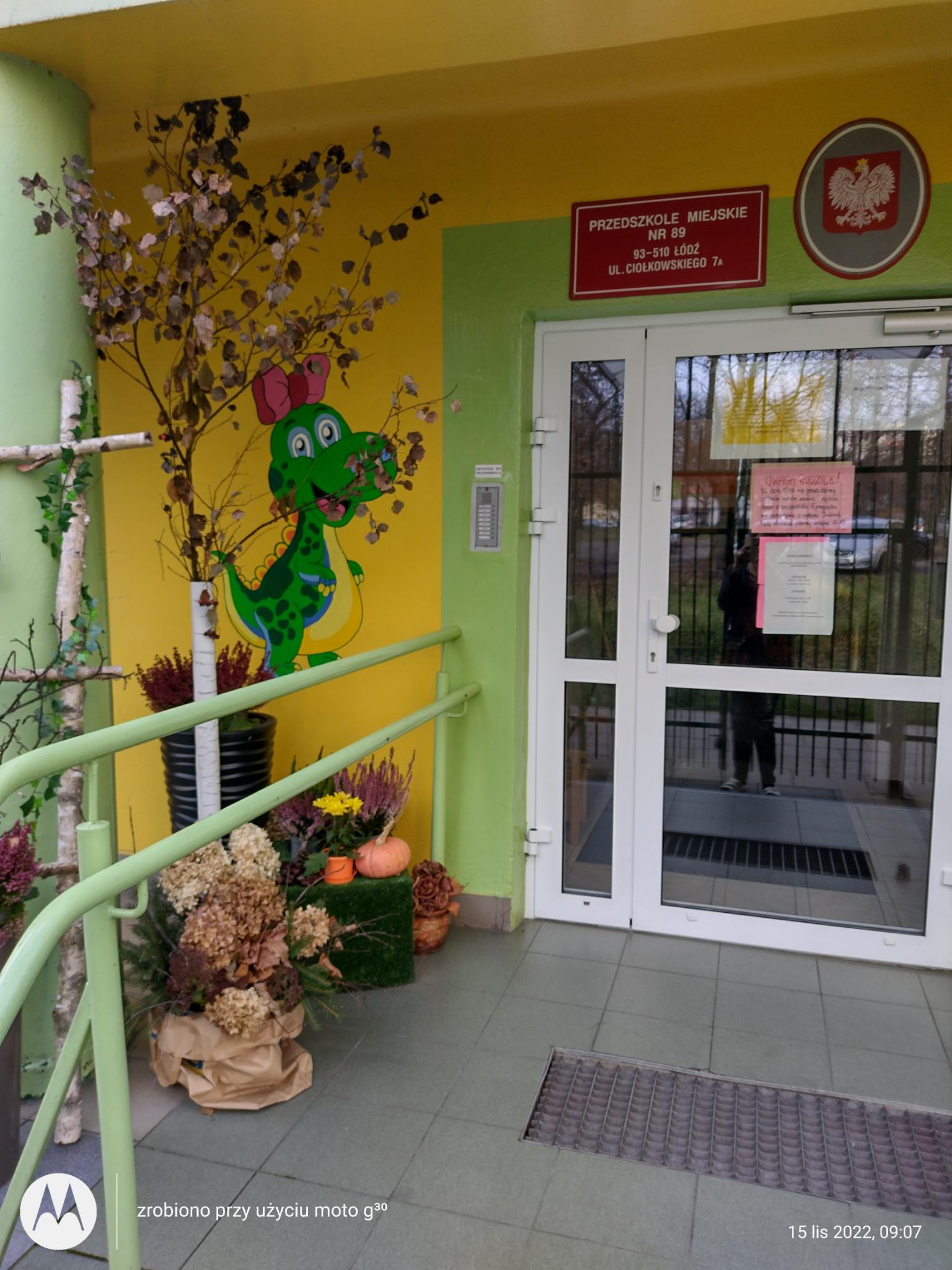 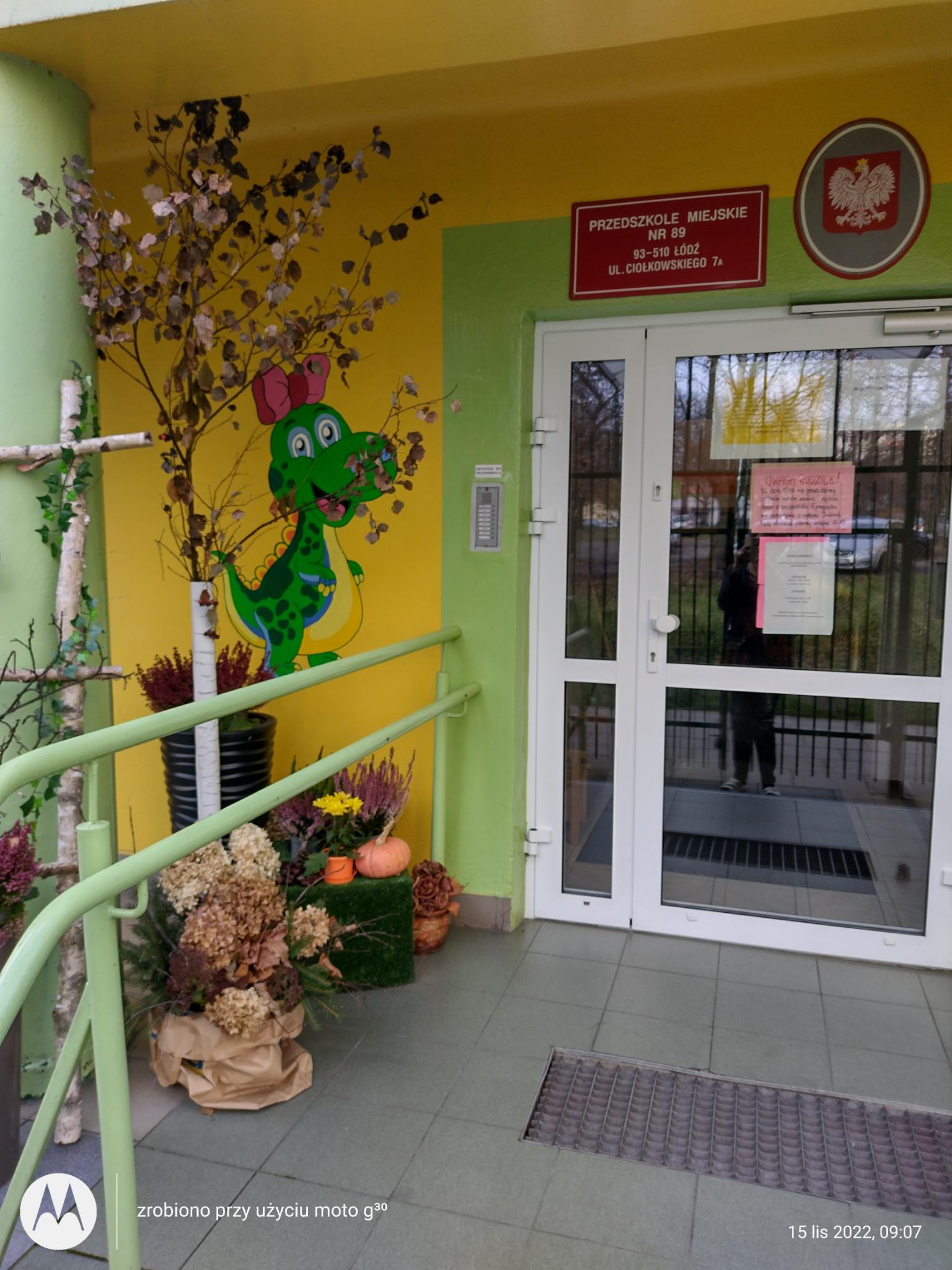 Po prawej stronie drzwi wejściowych znajduje się dzwonek. Dzwonkiem należy zadzwonić do przedszkola . Domofonem można zadzwonić do grup przedszkolnych.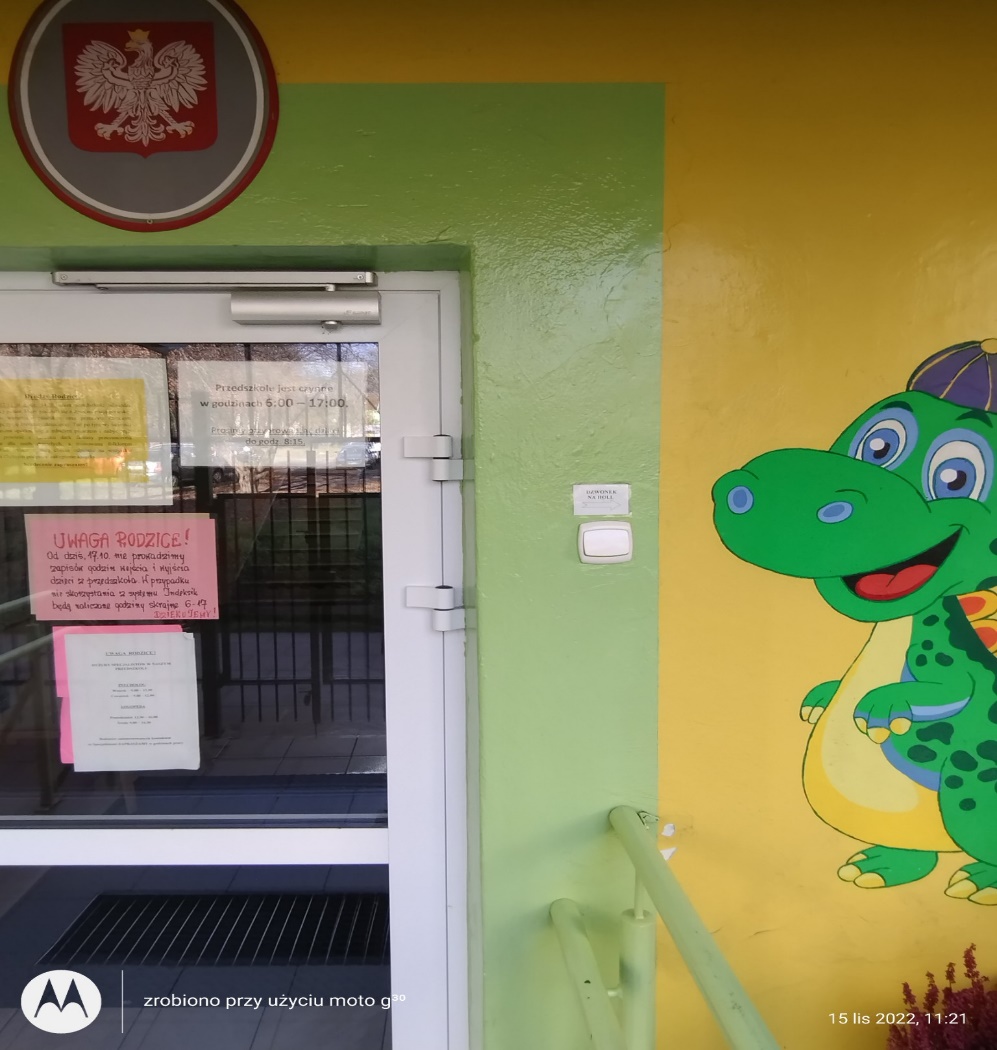 Kiedy wejdziesz do budynku przedszkola, jako pierwsze  zobaczysz ; holl , szatnię dla dzieci i drzwi do sali grupy I i drzwi  do grupy II oraz schody prowadzące na I piętro. 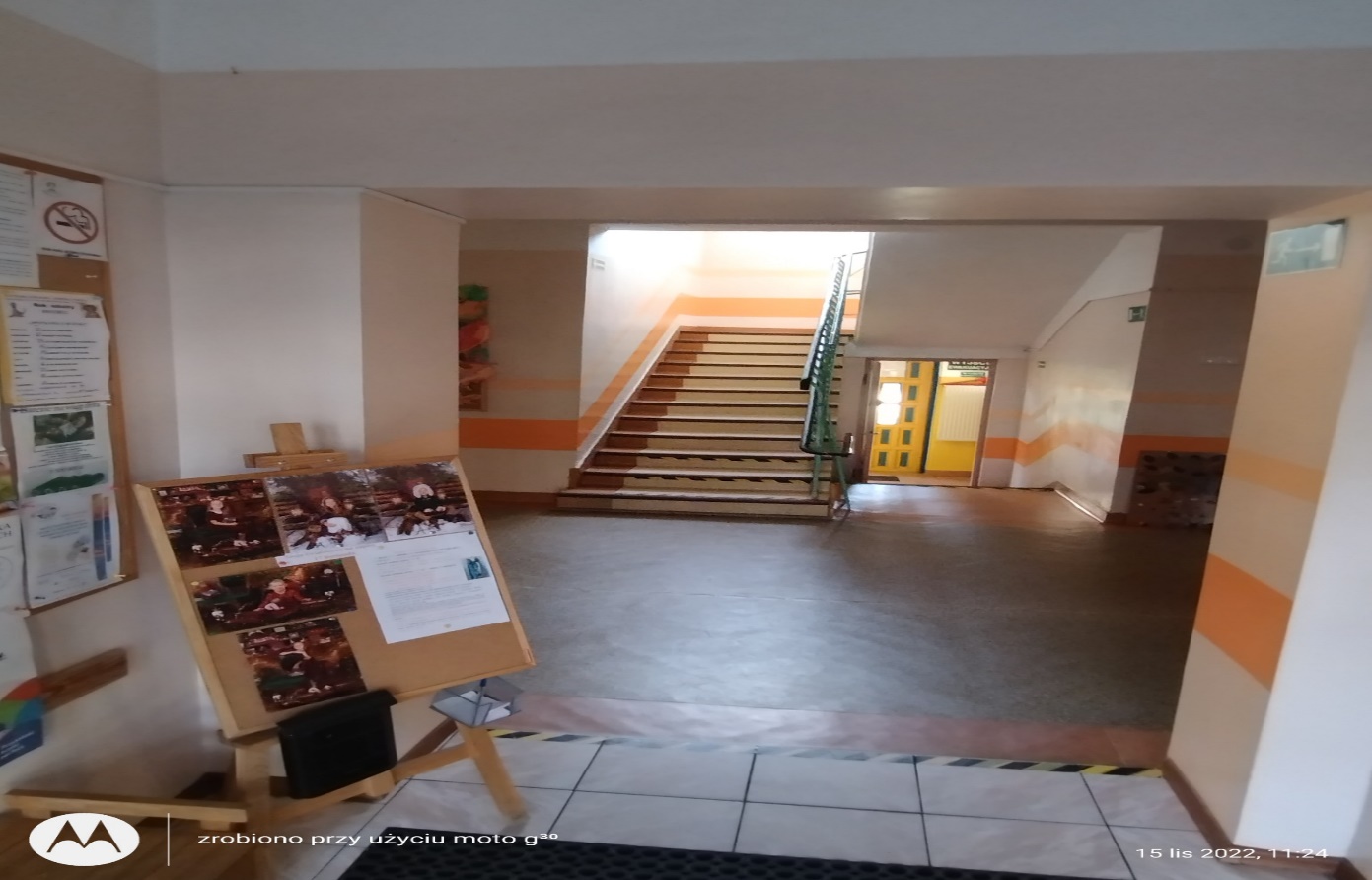 Sekretariat to biuro, do którego dostarczamy pisma, podania i dokumenty.Sekretariat znajduje się na końcu korytarza, na parterze po prawej stronie.To są drzwi do sekretariatu.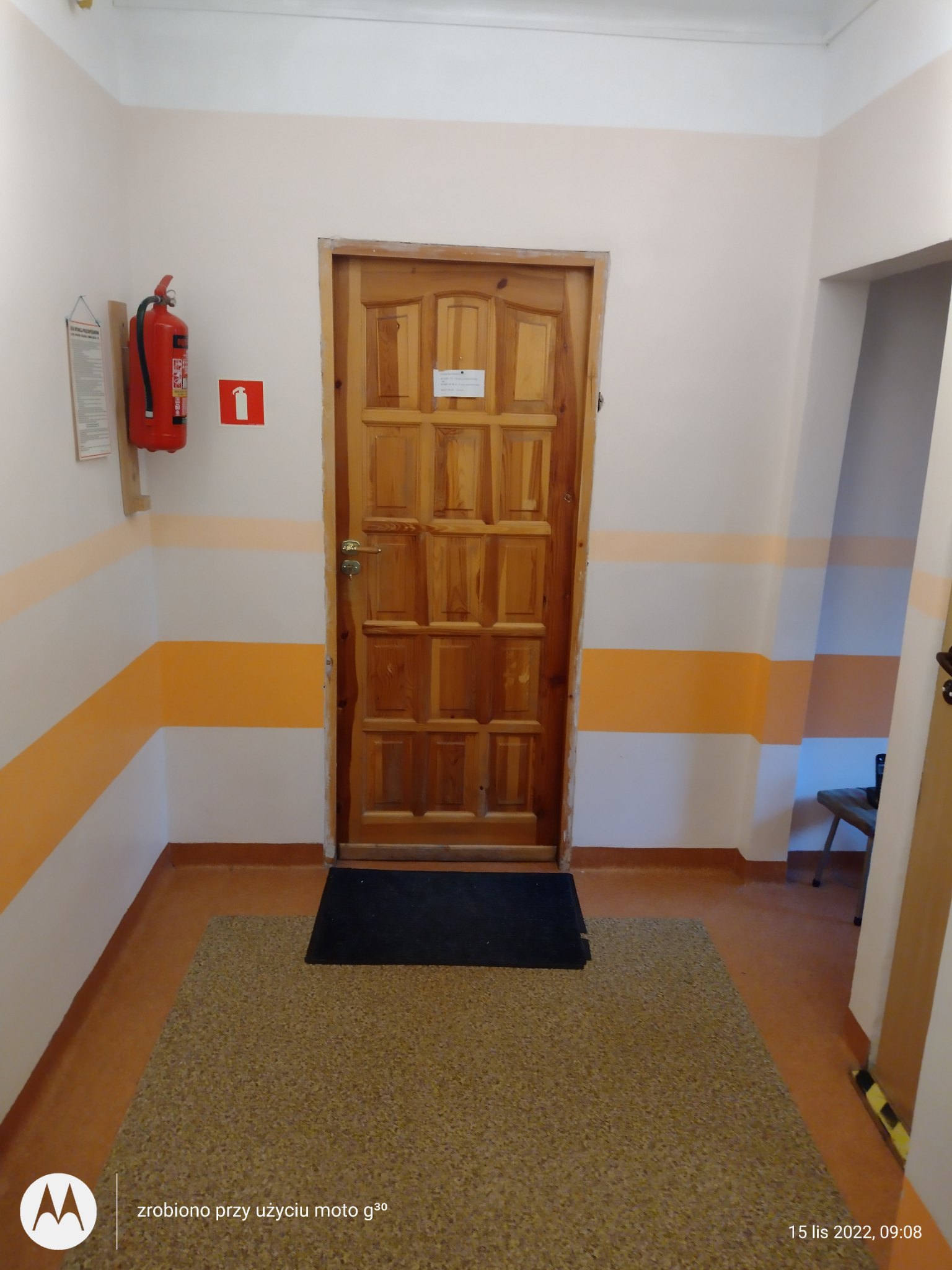 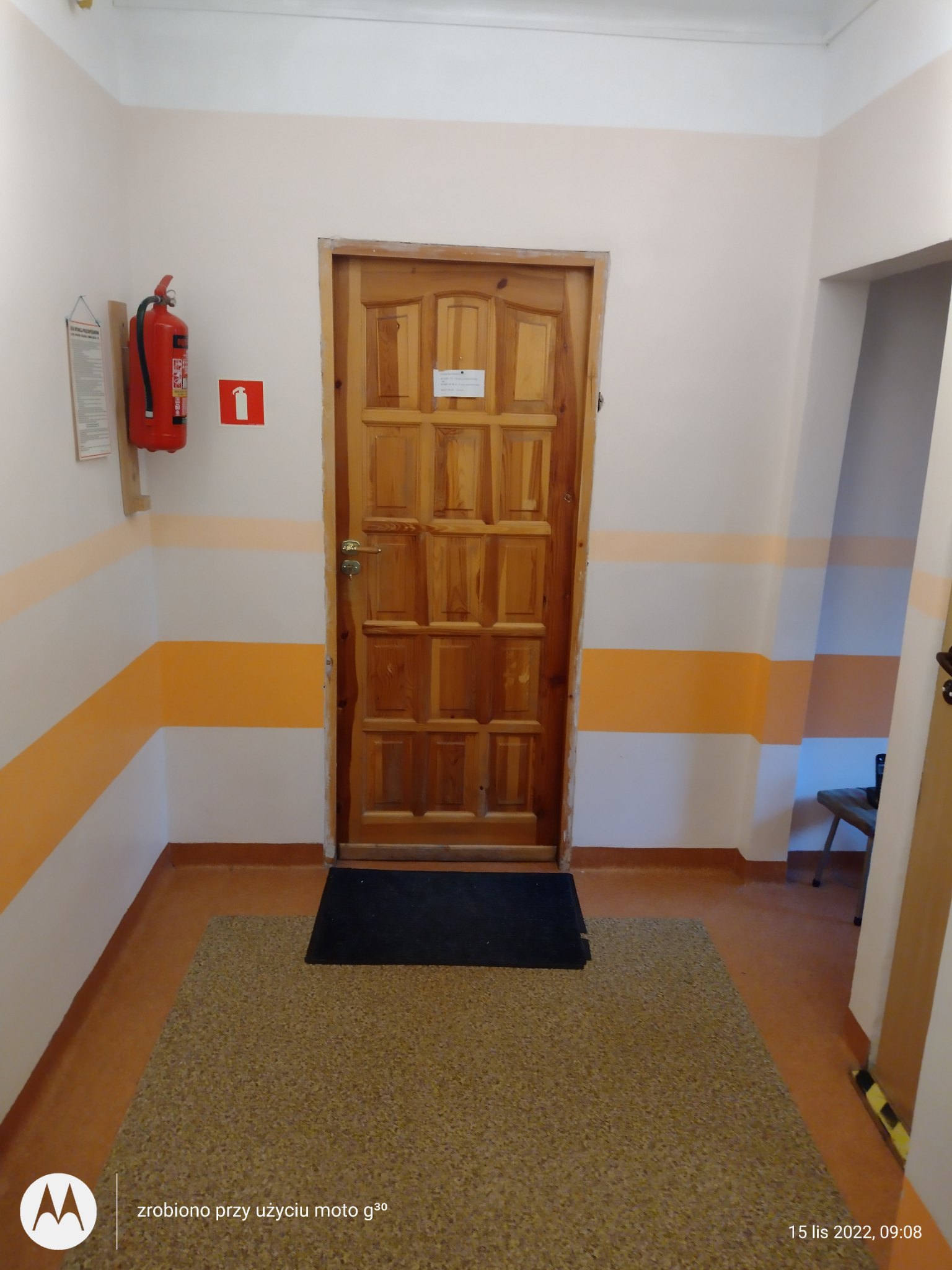 Czym zajmuje się Przedszkole Miejskie nr 89 w Łodzi?Przedszkole Miejskie nr 89 jest placówką publiczną.Przedszkole  publiczne, to przedszkole, które zapewnia bezpłatne nauczanie w zakresie podstawy programowej.Podstawy programowe to obowiązkowe zajęcia opiekuńczo-edukacyjno-wychowawcze.W przedszkolu zajmujemy się nauczaniem i wychowywaniem dzieci.W przedszkolu dzieci uczą się w grupach od pierwszej do grupy piątej.Zajęcia odbywają się pięć dni w tygodniu od poniedziałku do piątku.Dyrektorem szkoły jest Pani Katarzyna Kruszyńska-Kozłowska.W przedszkolu zatrudnieni są nauczyciele, oraz pracownicy administracji i obsługi.W naszej placówce zapewniamy dzieciom:Opiekę nauczycieli nad dziećmi od godziny 6:00 do 17:00.To wejście do sali grupy I i sali grupy II .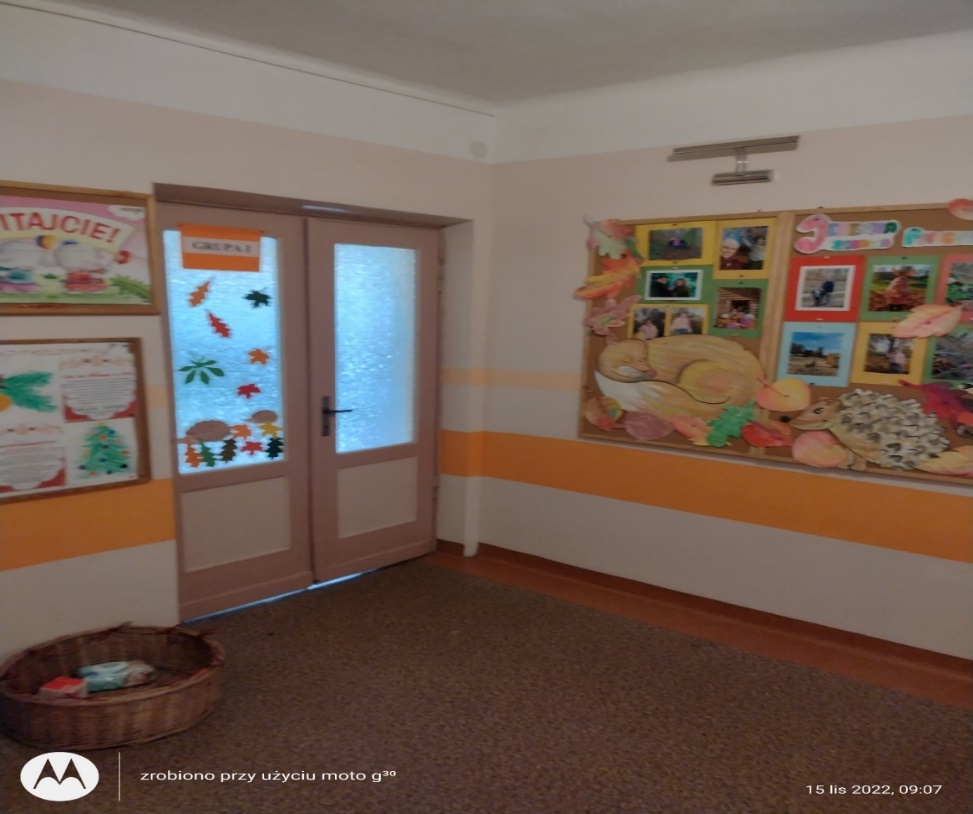 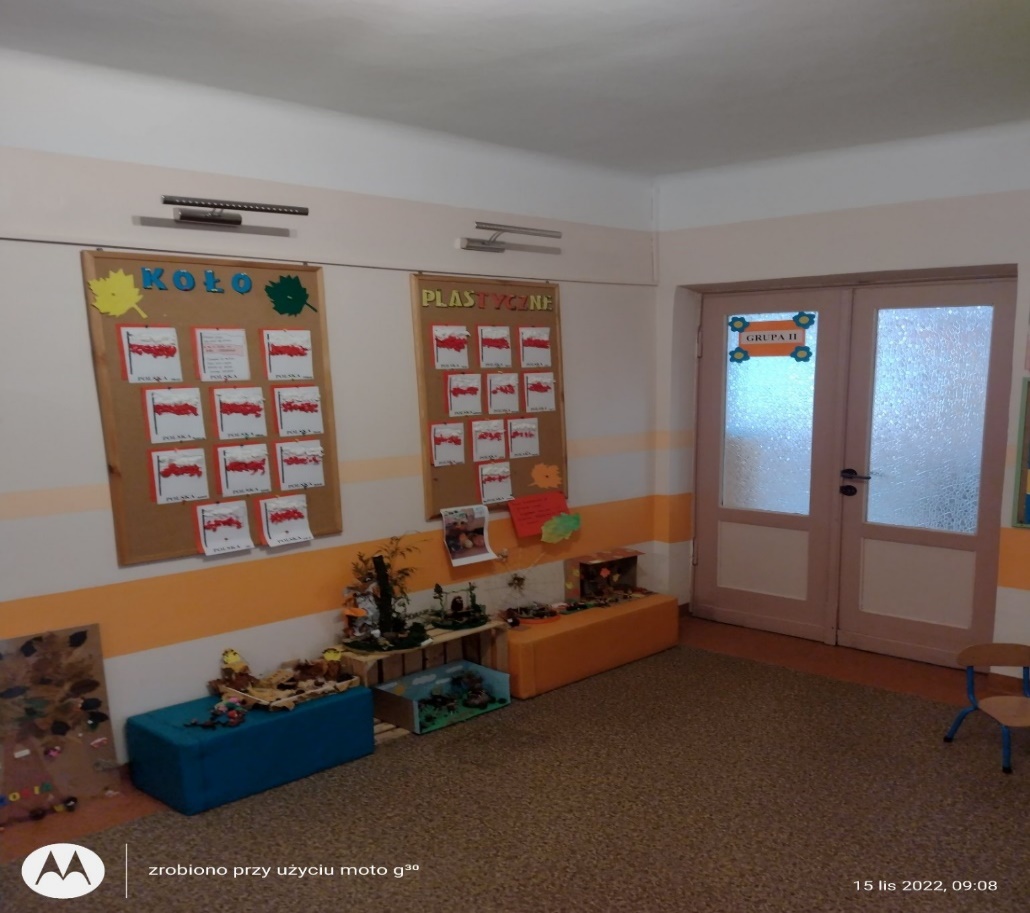 Pyszne obiadyPosiadamy własną kuchnię, w której przyrządzane są posiłki.Dzieci jedzą posiłki w salach  swoich grup.                                              Tutaj dzieci z grupy I jedzą śniadanie ,II śniadanie , obiad i podwieczorek.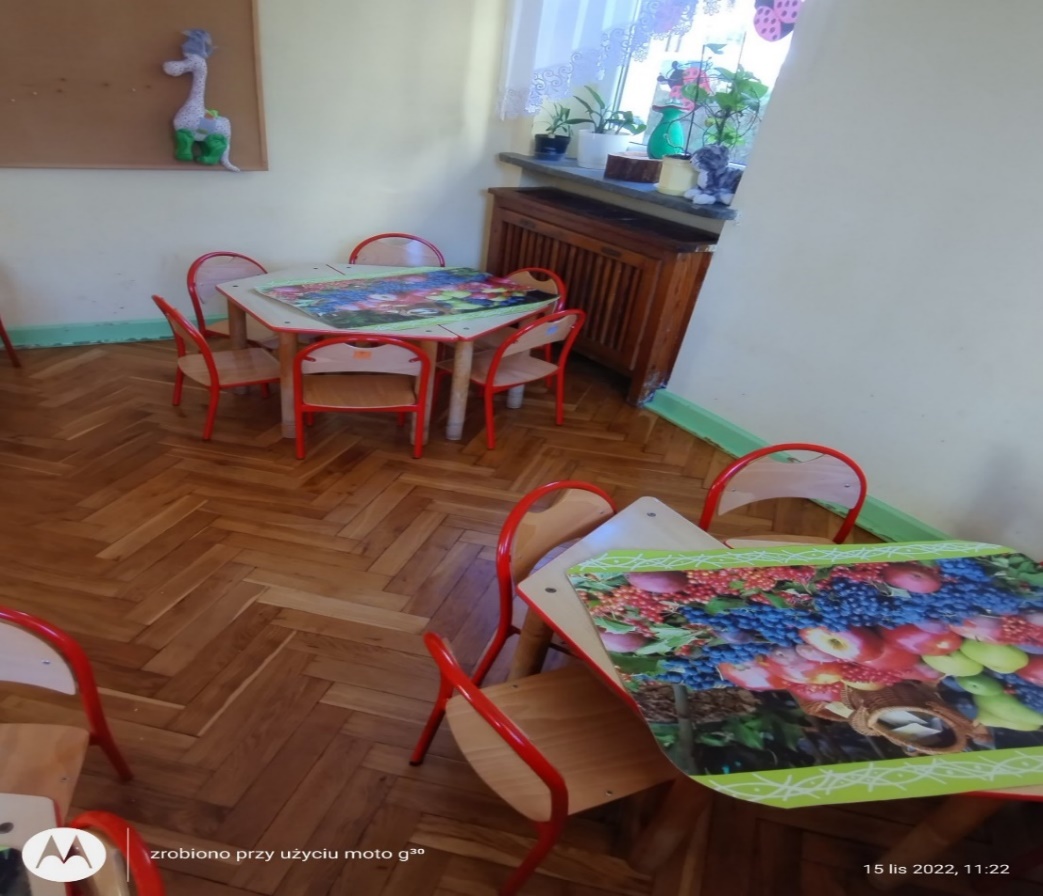 Opiekę psychologa i pedagoga.Dzieci mogą skorzystać z pomocy psychologiczno-pedagogicznej we współpracy z Poradnią Psychologiczno-Pedagogiczną nr 6. PPP nr 6 znajduje się w Łodzi przy ulicy Rzgowskiej 25,Gabinet pedagoga i psychologa przedszkolnego znajduje się na 1 piętrze. To są drzwi do gabinetu pedagoga i psychologa .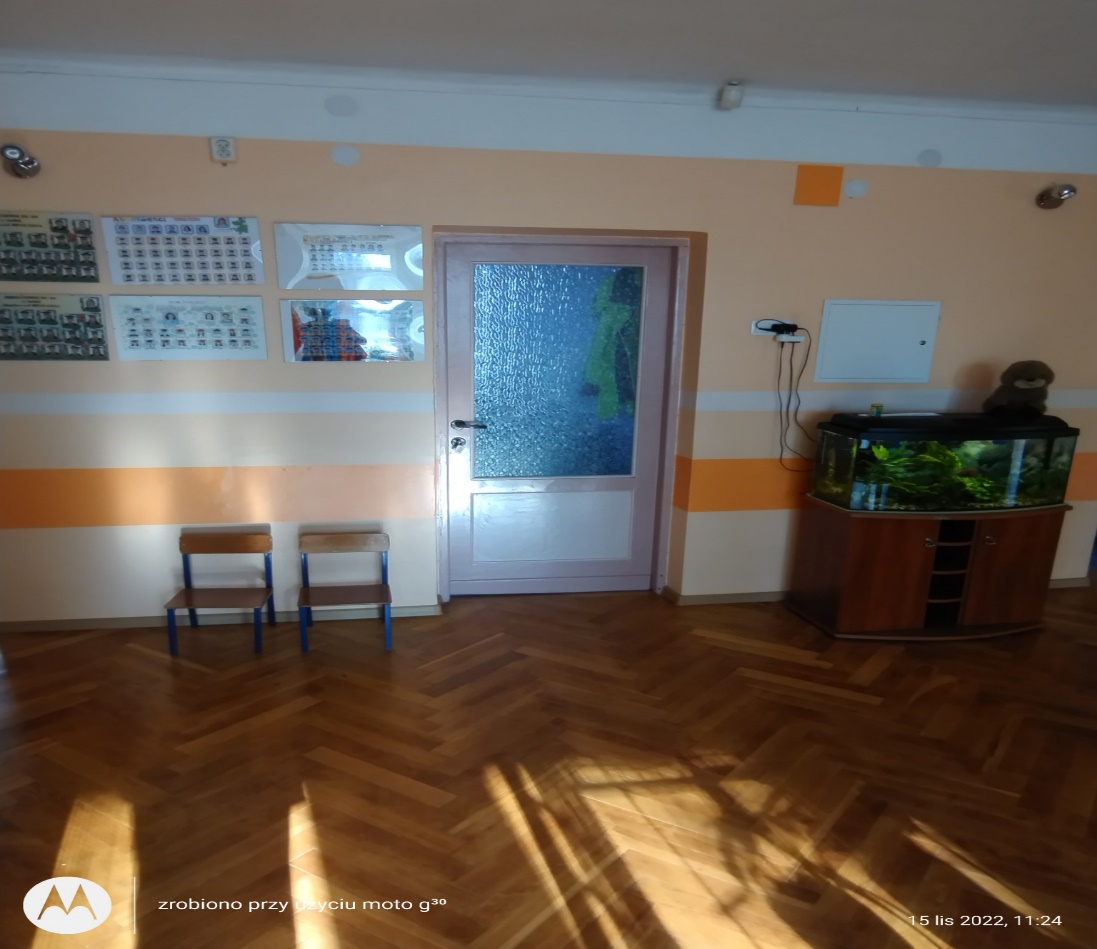 Wypoczynek i zabawę w ogródku przedszkolnym.To jest nasz ogródek przedszkolny.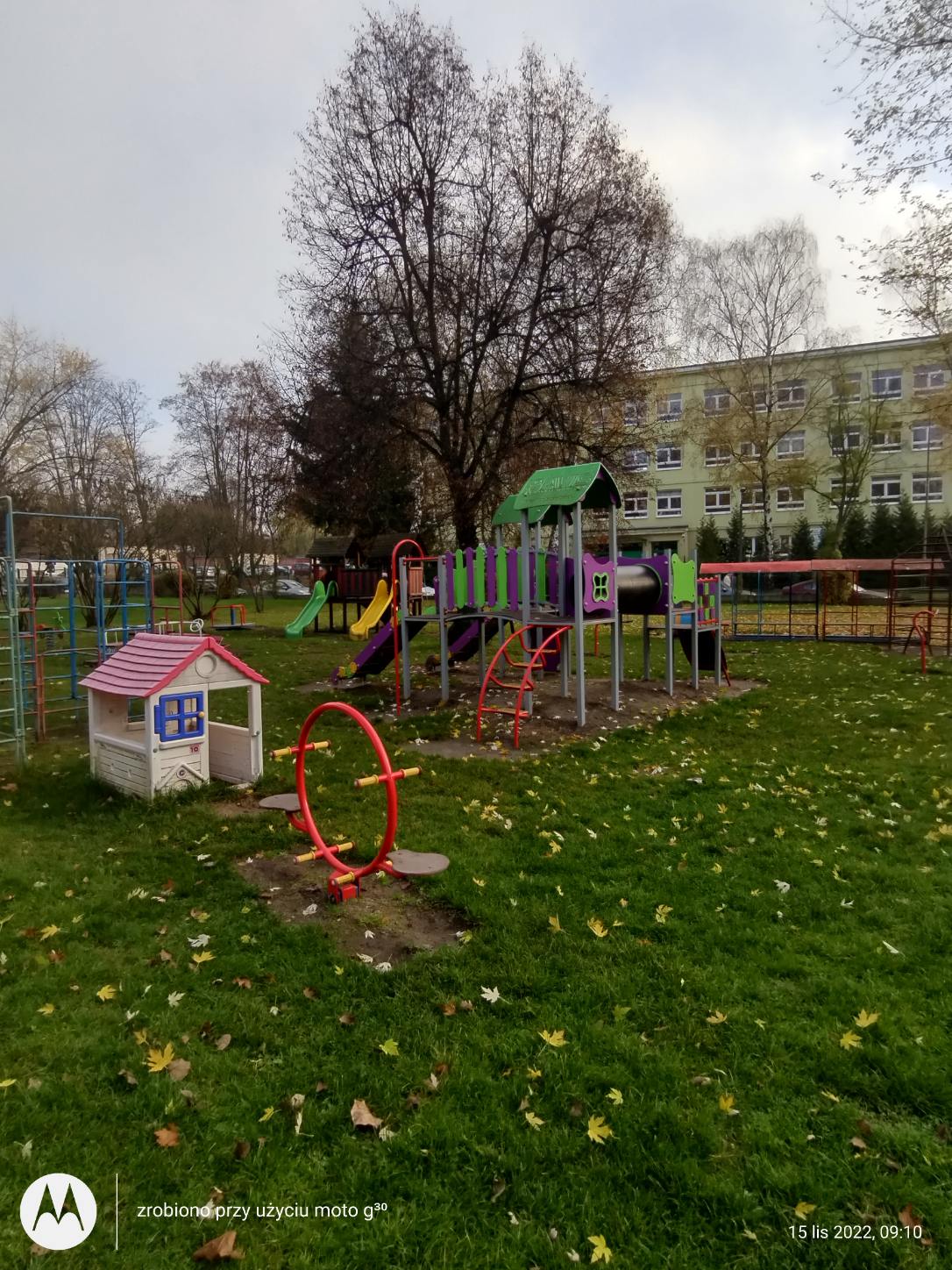 Jak się z nami skontaktować?Telefonicznie: 42 684 76 63Możesz też wysłać e-maila na adres: kontakt@pm89.elodz.edu.plMożesz napisać pismo i wysłać na adres: Przedszkole Miejskie nr 89, ul. Ciołkowskiego 7a, 93-510 ŁódźMożesz przynieść pismo do sekretariatu przedszkola.
Sekretariat jest otwarty w godzinach od 8.15 do 16.15.